Health program eligibility – new arrivals from Afghanistan(updated 8/30/21)Health screening – new arrivals from Afghanistan(updated 8/30/21)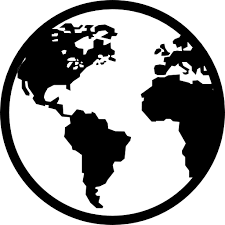 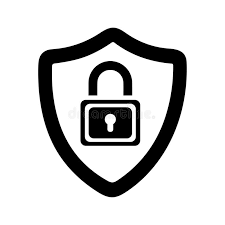 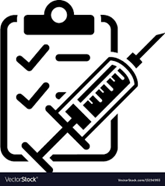 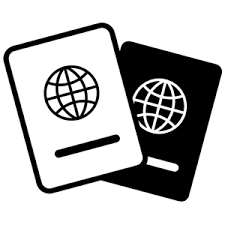 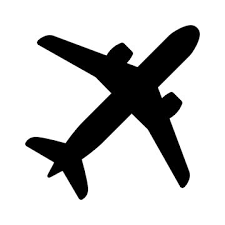 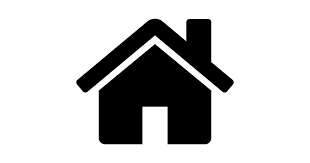 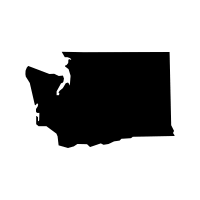 Visa application locationSecurity checksImmigration medicalVisaTravel to United StatesResettlement SupportSocial ServicesSpecial Immigrant Visa (SIV)OverseasOverseasOverseasLegal permanent resident (green card)StandardReception and Placement ProgramEligibleSpecial Immigrant Parolee (SI/SQ)OverseasOverseasFt. Lee, VASI/SQ Parole & application for legal permanent resident (green card)Evacuation from Afghanistan to U.S.Reception and Placement ProgramEligibleHumanitarian ParoleeDomesticOverseas in partner country & domestic at U.S. siteAt U.S. siteParoleeEvacuation from Afghanistan to partner country.  Travel to U.S. after clearance.Afghan Parolee Support ProgramLimited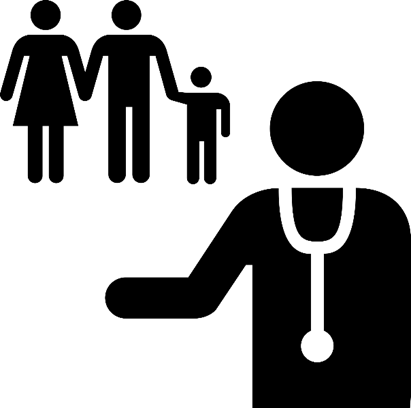 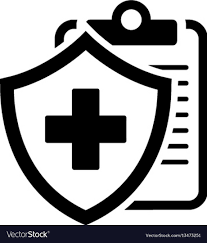 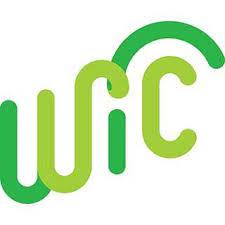 Immigration medicalDomestic health screeningMedical insuranceWICSpecial Immigrant Visa (SIV)OverseasWithin 90 daysMedicaid eligibleEligibleSpecial Immigrant Parolee (SI/SQ)Ft. Lee, VAWithin 90 daysMedicaid eligibleEligibleHumanitarian ParoleeAt U.S. siteNot eligiblePotentially eligible for Apple Health:  Children <19 yearsPregnant individualsPotentially eligible for Alien Emergency MedicalNon-pregnant adults Eligible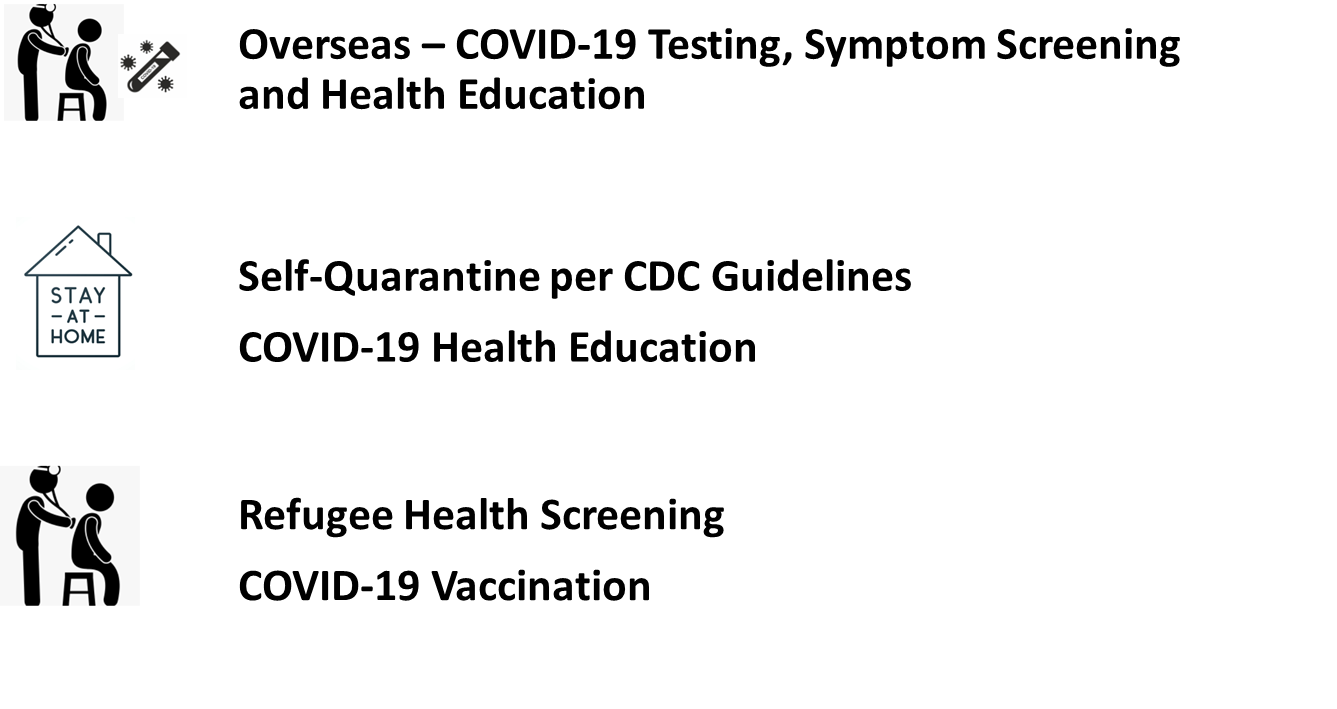 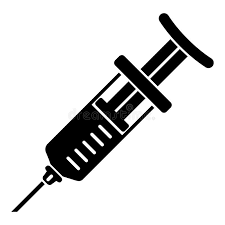 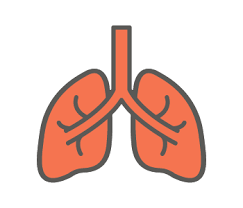 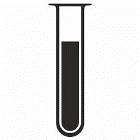 COVID-19 testingQuarantineImmunizationsTB screeningBlood lead level screeningSpecial Immigrant Visa (SIV)OverseasSelf-quarantine per CDC guidelinesOverseasDomestic health screeningPrimary careOverseas Domestic health screeningDomestic health screeningSpecial Immigrant Parolee (SI/SQ)Overseas & DomesticSelf-quarantine per CDC guidelinesFt. Lee: MMR, IPV,COVID-19Domestic health screeningPrimary careFt. LeeDomestic health screeningDomestic health screeningHumanitarian ParoleeDomesticSelf-quarantine per CDC guidelinesU.S. site: MMR, IPV, COVID-19Primary careU.S. sitePrimary carePrimary care